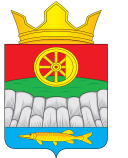 РОССИЙСКАЯ ФЕДЕРАЦИЯАДМИНИСТРАЦИЯ КРУТОЯРСКОГО СЕЛЬСОВЕТАУЖУРСКИЙ РАЙОН КРАСНОЯРСКИЙ КРАЙРАСПОРЯЖЕНИЕНа основании статьи Устава Крутоярского сельсовета назначить публичные слушания на 18.01.2016 г. в 17 часов по адресу: Красноярский край, Ужурский район, с. Крутояр, ул. Главная,11 администрация Крутоярского сельсовета, для рассмотрения вопроса «О внесении изменений и дополнений в Устав Крутоярского сельсовета Ужурского района Красноярского края».Инициатором публичных слушаний выступает глава Крутоярского сельсовета.С материалами по рассматриваемому вопросу можно ознакомиться в Крутоярском сельсовете Ужурского района Красноярского края по адресу: Красноярский край, Ужурский район, с. Крутояр, ул. Главная,11.Председательствующего и секретаря публичных слушаний избрать на заседании.Назначить ответственным за проведение публичных слушаний  заместителя главы Крутоярского сельсовета (Можину Е.В.). Глава  Крутоярского  сельсовета				А.Н. Радченко18.12.2015                    с. Крутояр                         №  54/1